`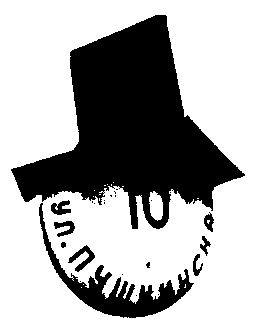 РЕГИОНАЛЬНАЯ ОБЩЕСТВЕННАЯ ОРГАНИЗАЦИЯТОВАРИЩЕСТВО  «СВОБОДНАЯ КУЛЬТУРА» Заявка на участие в конкурсе «Мастерская «Сверчок»ФИОДата рожденияКонтакты (телефон, e-mail, соц.сети)Краткая биографияКонцепция проекта, который Вы планируете разработать в мастерскойПримеры имеющихся работ (фото в формате jpg/pdf, аудио, видео) и их описание прикладываются отдельными файлами или архивом. В одну заявку можно приложить не более 5 работ!